ContentsForewordThis Technical Report has been produced by the 3rd Generation Partnership Project (3GPP).The contents of the present document are subject to continuing work within the TSG and may change following formal TSG approval. Should the TSG modify the contents of the present document, it will be re-released by the TSG with an identifying change of release date and an increase in version number as follows:Version x.y.zwhere:x	the first digit:1	presented to TSG for information;2	presented to TSG for approval;3	or greater indicates TSG approved document under change control.y	the second digit is incremented for all changes of substance, i.e. technical enhancements, corrections, updates, etc.z	the third digit is incremented when editorial only changes have been incorporated in the document.In the present document, modal verbs have the following meanings:shall		indicates a mandatory requirement to do somethingshall not	indicates an interdiction (prohibition) to do somethingThe constructions "shall" and "shall not" are confined to the context of normative provisions, and do not appear in Technical Reports.The constructions "must" and "must not" are not used as substitutes for "shall" and "shall not". Their use is avoided insofar as possible, and they are not used in a normative context except in a direct citation from an external, referenced, non-3GPP document, or so as to maintain continuity of style when extending or modifying the provisions of such a referenced document.should		indicates a recommendation to do somethingshould not	indicates a recommendation not to do somethingmay		indicates permission to do somethingneed not	indicates permission not to do somethingThe construction "may not" is ambiguous and is not used in normative elements. The unambiguous constructions "might not" or "shall not" are used instead, depending upon the meaning intended.can		indicates that something is possiblecannot		indicates that something is impossibleThe constructions "can" and "cannot" are not substitutes for "may" and "need not".will		indicates that something is certain or expected to happen as a result of action taken by an agency the behaviour of which is outside the scope of the present documentwill not		indicates that something is certain or expected not to happen as a result of action taken by an agency the behaviour of which is outside the scope of the present documentmight	indicates a likelihood that something will happen as a result of action taken by some agency the behaviour of which is outside the scope of the present documentmight not	indicates a likelihood that something will not happen as a result of action taken by some agency the behaviour of which is outside the scope of the present documentIn addition:is	(or any other verb in the indicative mood) indicates a statement of factis not	(or any other negative verb in the indicative mood) indicates a statement of factThe constructions "is" and "is not" do not indicate requirements.IntroductionProviding immersive voice and audio services by end-user devices is becoming more and more practicable with the development of 4G/5G technologies. Related requirements have been investigated in 3GPP TR 22.891. Several use cases for VR are envisioned in TR 26.918, and for these cases the corresponding audio capturing system are generally considered. As such, capturing capability is crucial for making truly immersive voice and audio experiences.Due to physical constraints on their outline shapes and sizes, the end-user devices are usually configured with different numbers of microphones and also different microphone setup configurations, hence different audio capturing capabilities are expected. Based on this, the present document gives diverse audio capturing system.1	ScopeThis document addresses audio capturing configurations for end-user devices, which is to make the devices to have audio capturing capability in order to provide truly immersive voice and audio service.This document aims to study the following aspects:1)	Factors of different UE categories related to audio capture.	2)	Components used in audio capture.	3)	Acoustic design for audio capture.	4)	Signal processing, e.g., microphone array beamforming processing, AEC processing etc.  5)	Example of audio capture processing solutions.Editor’s Note: the scope is for further detailed based on the objectives and input contribution.2	ReferencesThe following documents contain provisions which, through reference in this text, constitute provisions of the present document.-	References are either specific (identified by date of publication, edition number, version number, etc.) or non-specific.-	For a specific reference, subsequent revisions do not apply.-	For a non-specific reference, the latest version applies. In the case of a reference to a 3GPP document (including a GSM document), a non-specific reference implicitly refers to the latest version of that document in the same Release as the present document.[1]	3GPP TR 21.905: "Vocabulary for 3GPP Specifications".[2] 	3GPP TR 26.891: "5G enhanced mobile broadband; Media distribution".[3]	3GPP TR 26.918: "Virtual Reality (VR) media services over 3GPP".[4]	3GPP TS 26.119: "Media Capabilities for Augmented Reality".[5]	3GPP TS 26.258: "Codec for Immersive Voice and Audio Services (IVAS); C code (floating point)"[...]	……3	Definitions of terms, symbols and abbreviationsThis clause and its three subclauses are mandatory. The contents shall be shown as "void" if the TS/TR does not define any terms, symbols, or abbreviations.3.1	TermsFor the purposes of the present document, the terms given in 3GPP TR 21.905 [1] and the following apply. A term defined in the present document takes precedence over the definition of the same term, if any, in 3GPP TR 21.905 [1].Definition format ()<defined term>: <definition>.example: text used to clarify abstract rules by applying them literally.3.2	SymbolsFor the purposes of the present document, the following symbols apply:Symbol format (EW)<symbol>	<Explanation>3.3	AbbreviationsFor the purposes of the present document, the abbreviations given in 3GPP TR 21.905 [1] and the following apply. An abbreviation defined in the present document takes precedence over the definition of the same abbreviation, if any, in 3GPP TR 21.905 [1].VR	Virtual Reality[4	Factors of different UE categories related to audio captureEditor’s Note: Collect relevant information on potential UEs like smartphone, headphone, XR glasses, etc.The shape, structure of UE.Available computer power according to current device and tendency.4.1 Mobile phones4.1.1 Structure SizeSince 2012, the structure size of mobile phones has been rising in length, width, and thickness, indicating a continuous increase in mobile phone size. This may be in response to the strong demand from consumers for multimedia and gaming functions on their phones, as well as the increasing requirements for microphone and camera quantity and battery consumption. The evolution trend of mobile phones is towards full-screen, which provides a market foundation for the increase in screen size.The detailed data of structure size are listed in Annex A.14.1.1.1 LengthThe length of mobile phones has gradually increased from 12.38cm in 2012 to 16.88cm in 2022, with an average length of 15.26cm, according to the investigation, showing an upward trend. With the development of mobile phone models, some phones are no longer limited to the 16:9 aspect ratio, e.g., there are now styles with 18.5:9 and 19.5:9. Although high aspect ratio screens can display more information, most video contents are still in the traditional 16:9 format, so too high an aspect ratio is not conducive to the video display.The tendency of mobile phone length in recent years is shown in Figure 4.1.1.1-1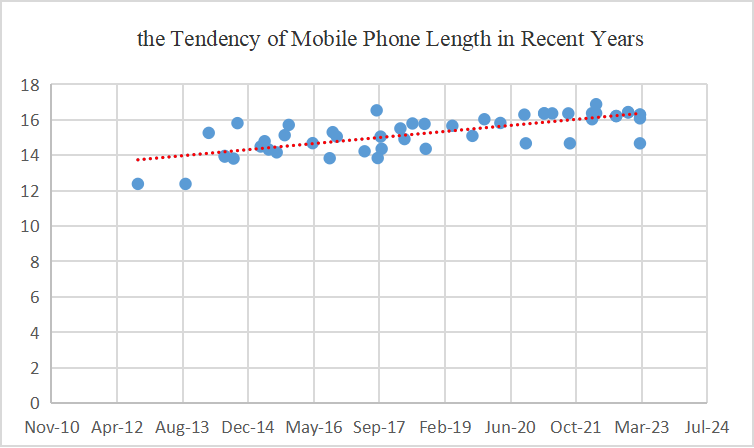 Figure 4.1.1.1-1 The tendency of mobile phone length4.1.1.2 WidthAccording to the mobile phone data surveyed, the width of mobile phones was around 5.86cm in 2012, while in 2022, the width of mobile phones was changed to around 7.55cm, with a maximum value of 8.06cm. In recent years, the average width of mobile phones has been 7.32cm, and an increment in the length of mobile phones generally follows an increment in width. This is a reasonable evolution tendency for the purpose of function requirements and appearance The tendency of mobile phone width in recent years is shown in Figure 4.1.1.2-1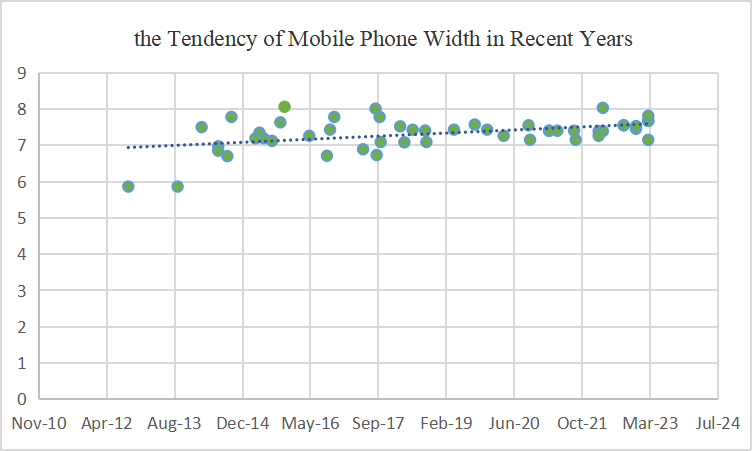 Figure 4.1.1.2-1 The tendency of mobile phone width4.1.1.3 DepthAmong the phones investigated, the thinnest one measures 0.64cm, the thickest one measures 0.992cm, and the average thickness is 0.81cm.The tendency of mobile phone width in recent years is shown in Figure 4.1.1.3-1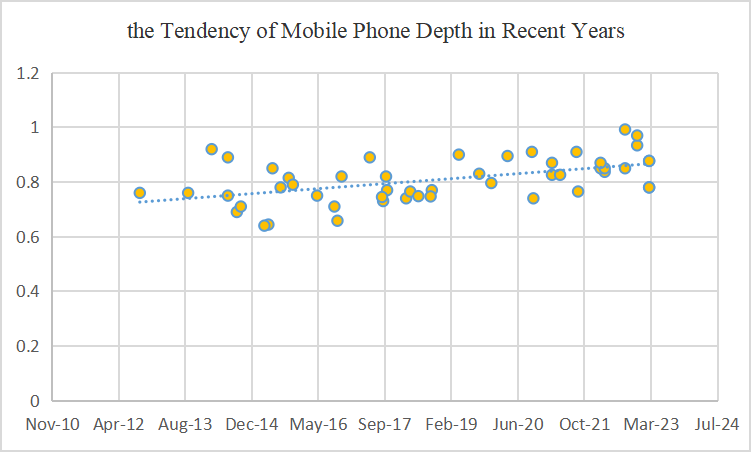 Figure 4.1.1.3-1 The tendency of mobile phone depth4.1.1.4 SummaryAccording to the investigations, the summary is as follows:The maximum values of length, width, and height are 168.78mm,80.6mm and 9.92mm. The minimum values are 123.8mm,58.6mm, and 6.4mm.The average values are 152.65mm,73.17mm and 8.08mm.The 95% Confidence Interval (CI) are (149.60 mm,155.69 mm), (71.92 mm,74.42 mm) and (7.85 mm,8.31 mm).4.2 EarbudsNowadays, the mainstream earbuds are TWS headphones. Therefore, we investigated some TWS Earbuds. Specifically, the length of all these TWS earbuds measures less than 4cm. Additionally, the depth and width of these earbuds  are around 2cm.4.3 TabletsTablets, as popular UE, equipped with speakers and microphones. We list 21 devices from 7 brands, it is evident that the size of tablets is significantly larger than that of mobile phones, yet they share a very similar shape. Most of them exceed a height of 20 cm. The minimum length also reaches 19.54 cm. The width is close to 20 cm. The models in the statistics range from 13.48 to 21.49 cm.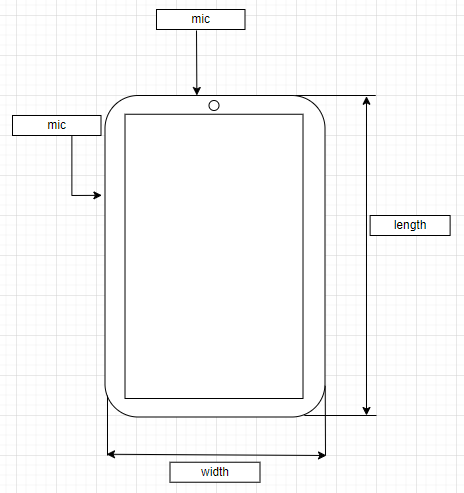 Figure 4.3-1 Tablet front view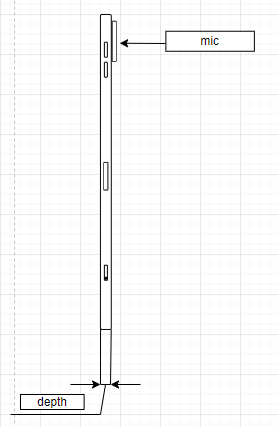 Figure 4.3-2 Tablet side viewIn addition, the microphone design of tablets now is also very similar to that of mobile phones. 4.4 Laptops Compared to tablets, the primary distinction in laptops is their clamshell structure, featuring a hinged screen and an attached keyboard. Consequently, in current devices, there are more options for microphone placement. Some are positioned on the screen part, while others are located on the keyboard section.Some popular microphone placement on laptop is explained in the following figure: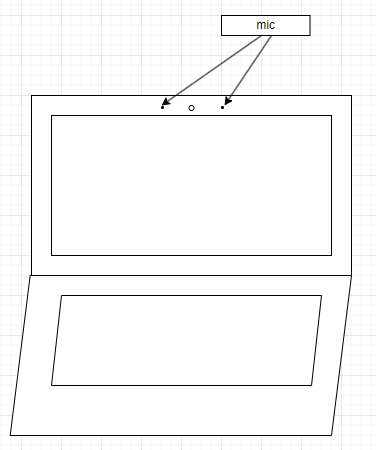 Figure 4.4-1 Laptop microphone placement 1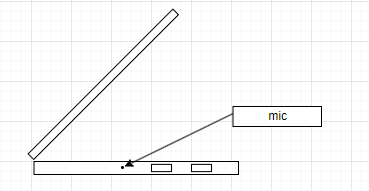 Figure 4.4-2 Laptop microphone placement 2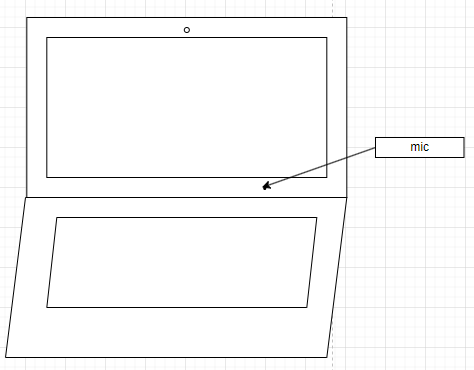 Figure 4.4-3 Laptop microphone placement 3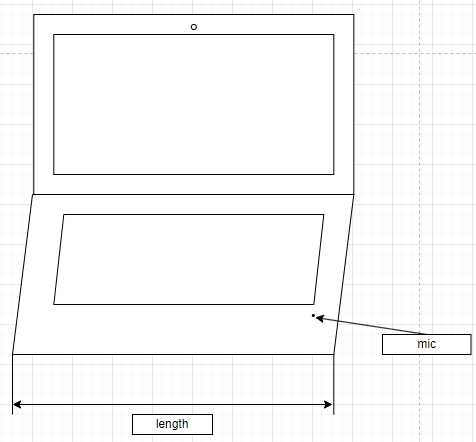 Figure 4.4-4 Laptop microphone placement 4 Also, most laptops have larger structure size that of mobile phones. The range in length goes from approximately 28 cm to around 41 cm, resulting in a range of about 13 cm. The widths span from about 18.5 cm to approximately 32 cm. The height range extends from a few tenths of a centimetre (around 0.7) to over 2.6 cm.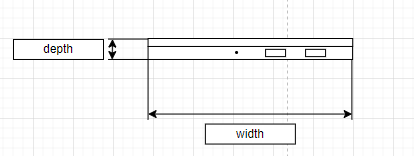 Figure 4.4-5 Laptop side view4.5 Watches Many watches nowadays also have calling capabilities, but most of them are equipped with only one microphone. Nowadays, the smartwatches capable of making calls mainly come in two shapes: circular and rectangle.For circular type the diameter is around 4.7 cm. And the depth is range from 10.9 to 13 cm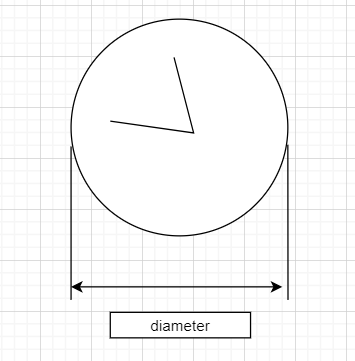 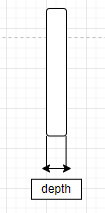 Figure 4.5-1 circular watchFor rectangle type, the lengths vary from 4 cm to 5.7 cm. The widths range from 3.4 cm to 4.57 cm. Heights range from 1.07 cm to 1.49 cm.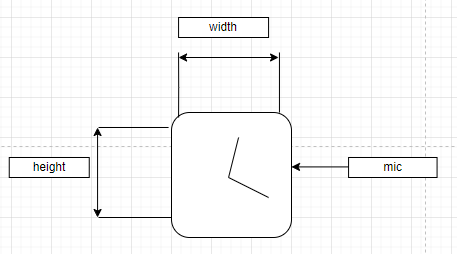 Figure 4.5-2 rectangle watch front viewFigure 4.5-3 rectangle watch side view4.6 AR glassesPresently, AR glasses come in a wide range of sizes. Some are substantial and weighty, akin to headband-style headsets, while others are lightweight, resembling ordinary glasses. The larger variants often adopt a headband-style design, whereas the smaller ones are designed to the appearance of regular eyewear, Therefore, the average size of the investigated model is approximately 157.48 cm*130.92cm*41.22cm on width, length, and height respectively. 4.7 CarsWe have also investigated the dimensions of some mainstream civilian cars. The lengths vary from 445.8cm to 532cm. Widths range from 180.6cm to 208.9cm. Heights fluctuate between 144.2cm and 180.0cm.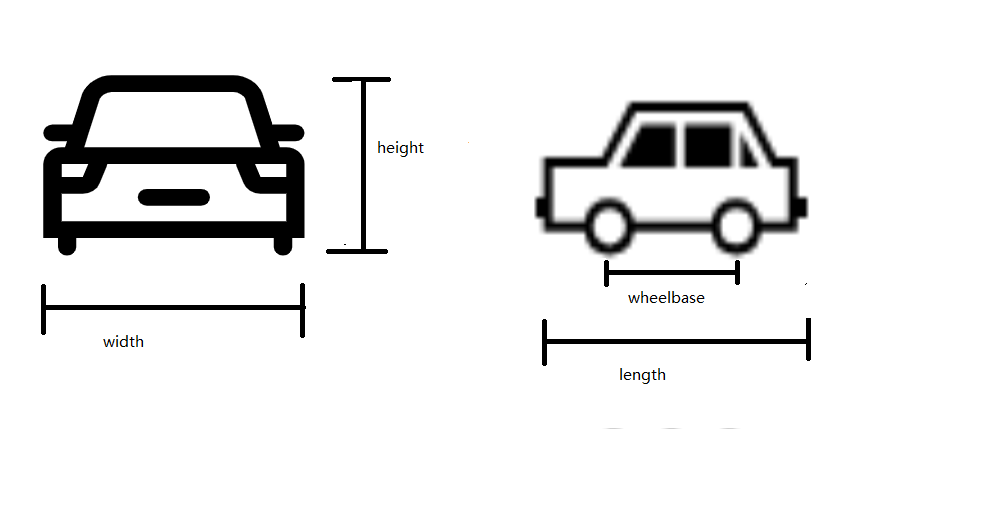 Figure 4.7-1 car front and side viewDue to the demand for voice services, modern cars are increasingly equipped with more microphones, especially electric vehicles. One of the popular microphone placements is to place microphone arrays on one side of the car roof. There are also other configurations, including centralized placement and distributed placement.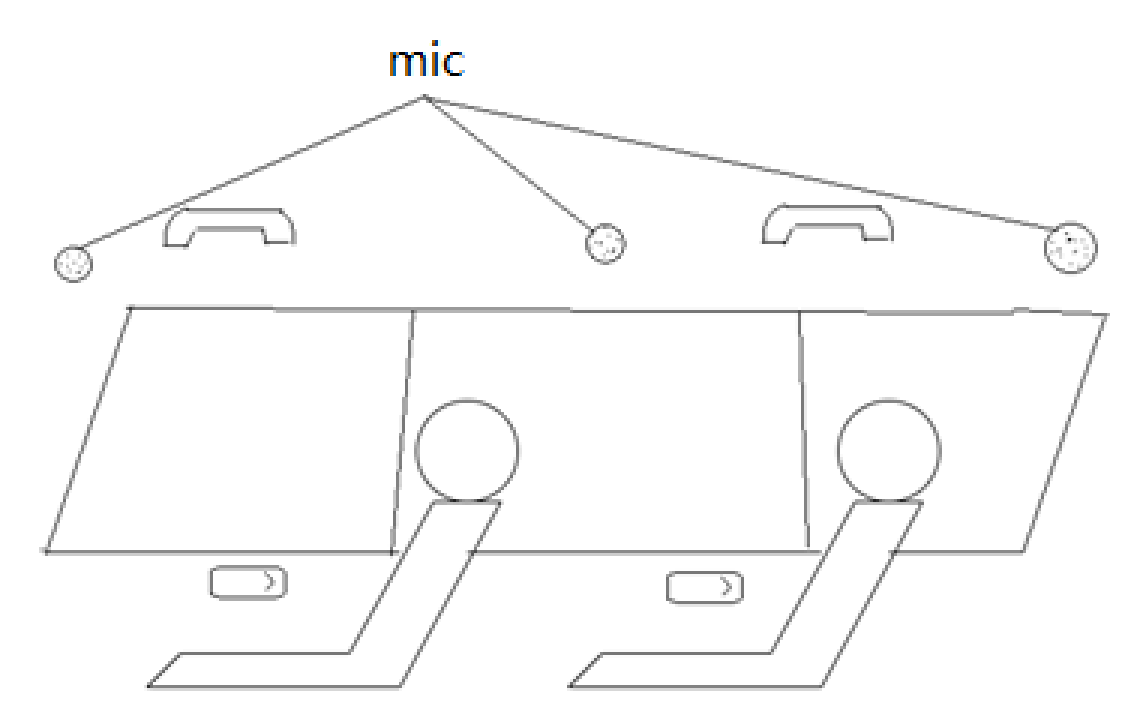 Figure 4.7-2 microphone placement in carSome models with exterior and interior size is listed inAnnex A.7and A.8.Editor’s Note: this is basis for further work5	Components used in audio capture Editor’s Note: Documentation of components may be used in diverse audio capture.Relevant components like microphone, AD converter, etc.5.1 Component5.1.1 MicrophoneThe function of microphone is to convert sound pressure signal to analog electrical signal in circuit.4 types of microphones popular in the market are described in this proposal. These microphones have unique advantages in UE's immersive audio. They are classified to dynamic microphone, condenser microphone, Micro-Electro-Mechanical Systems (MEMS), contact microphone. 5.1.1.1 Dynamic microphoneDynamic microphone is one of the popular microphones on market. The most advantage of dynamic microphone for UE is it doesn’t need for external power; the entire recording system will be easier. Another advantage is durability, make it more suitable for loud and high-pressure situation. But it usually has a disadvantage that it is less sensitive to high frequencies.Dynamic microphone uses a small movable induction coil, which positioned in the magnetic field and is attached to the diaphragm. The current signal generates when the movement of the diaphragm causes the coil to also move within a magnetic field.5.1.1.2 Condenser microphoneCondenser microphone is another popular microphone on market, especially for immersive audio. Most immersive system is using condenser microphones, like ambisonic microphone and external stereo microphone for mobile phone. It’s popular for its high sensitivity, wide frequency response, low noise. However, the condenser microphone requires a power source, and in the case of most professional condenser microphones, it specifically requires 48V phantom power. Meeting this requirement can be challenging for UE device consider the channel number of immersive audio.Condenser microphone uses capacitor to convert sound waves to electrical signal.  The capacitor consists of two plates, one of them is a diaphragm that vibrates in response to sound waves. The diaphragm vibrates and changes the distance between the two plates. Then the capacitance changes which influences the electrical signal.5.1.1.3 Micro-Electro-Mechanical Systems microphoneIn the past decades, microphone for UE has change from carbon microphones to electret condenser microphones. Recently the MEMS microphone is spread rapidly, benefited from its advantages of high stability and small volumes.According to the techniques of microfabrication, the MEMS microphone is much smaller and allow integrate other components including preamps, ADC with transducer in one package under the control of integrated microelectronics. Which means for manufacturers, it much easier to build the capture system, MEMS microphone can output the digital signal directly. In other hand, it allows need to select the component more carefully. Since the microphone is much smaller and very uniform in their mechanical properties, it's suitable for UE and make immersive audio become possible for economic portable UE like mobile phone.5.1.1.4 Contact microphoneContact microphone is a type of microphone that senses solid vibrations through direct contact with a surface.Compared to the acoustic microphones, the contact microphones have the benefit of not to capture sound waves in the air, but to capture mechanical vibrations of the target object. Hence, it’s resistant to noise in air. Nowadays, bone conduction microphone, which is a special kind of contact microphone, is very popular on TWS headphones. It is used to capture high SNR speech signal even in complex scenarios.5.1.1.5 Other microphonesTBD5.1.1.6 SummaryFrom a size perspective, the MEMS microphones are the best choice for most portable UE (like mobile phone, headphone). The study will mainly focus on this miniature microphone consider the immersive audio system is much more complex.Other microphones will also be considered, like the dynamic microphone and condenser microphone still dominate the professional audio industry.5.2 PreampsTBD5.3 ADCTBD5.4 ClockTBD5.5 DirectivityDirectivity is a very important part in immersive audio, every immersive audio format has requirement on directivity. Even for objective audio, we also need take care of the directivity to avoid the influence of environment noise.5.5.1 Traditional approaches used in immersive audio5.5.1.1 Directional microphone capsuleMost directional microphone is using two closely diaphragms that electrically subtracted from each other to provide a range of polar patterns. 5.5.1.2 Interference tubeInterference tube is usually used on shotgun microphones. Make it the more directional than a typical cardioid or supercardioid microphone.Interference tube is a long, narrow extended tube that is placed in front of the microphone capsule and has multiple small holes along its length. It creates phase shfit for sounds arriving from off-axis directions, the off-axis sound will arrive at the diaphragm with varying phase relationships and so partially cancel one another out.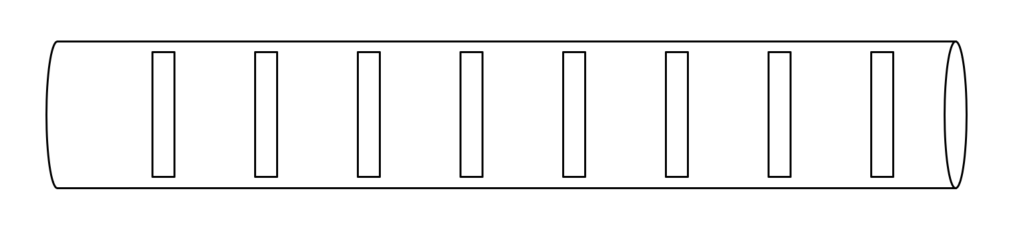 Figure 5.5.1.2-1 The schematic diagram of interference tube5.5.1.3 Binaural acoustic stimulationTBD5.5.2 Beamforming microphone array Research on microphone array beamforming began in the late 1960s, although some basic principles can be traced back to the 1930s when directional microphones were invented. Early work in this field was strongly influenced by sensor array theory developed in the radar and sonar fields.Beamforming is a very popular technology to achieve target directivity, though it’s mostly used for mono speech now, it is great potential in immersive audio. There are also many studies in this area.This proposal starts with two fundamental technologies: Delay-sum and differential. And aim for the suitable solution for immersive audio on UE.5.5.2.1 Delay-sum microphone array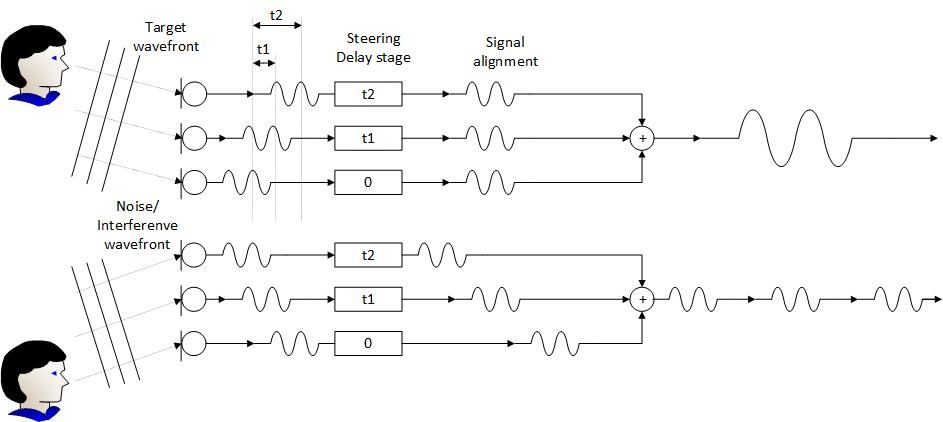 Figure 5.5.2.1-1 The diagram of Delay-sum microphone arrayThe basic idea of this technology is to delay the output of each microphone by an appropriate amount of time. The phase relationship between the microphones is carefully controlled to ensure that the signal form desired direction   have the same phase so that they can be reinforced. Though the delay-sum microphone array can obtain a very sharp directionality. However, the biggest problem with this beamformer is that its beam pattern changes significantly with frequency.5.5.2.2 Differential microphone array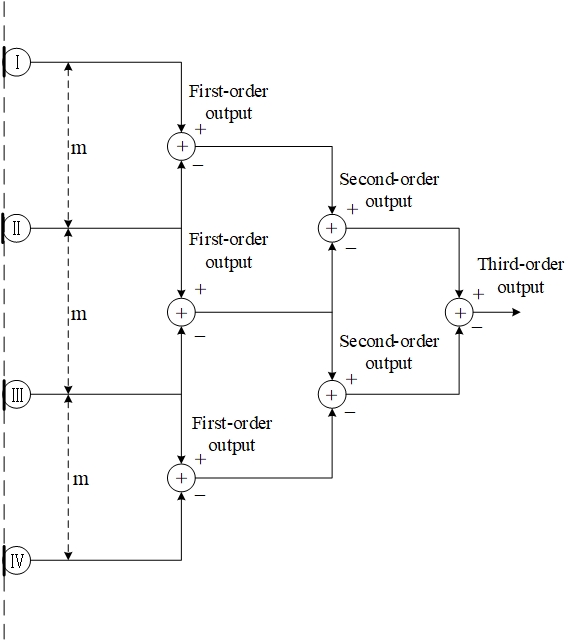 Figure 5.5.2.2-1 The diagram of Differential microphone arrayIn Differential Microphone Array (DMA), the signals from two or more microphones are subtracted from each other to create a special directivity. The traditional directional microphone can also be seen as a special kind of differential beamforming.By adjusting the weight and phase of the differential signal, we can all get different directivity like: cardioid, bidirectional (Figure-8), supercardioid, hypercardioid, subcardioid (wide cardioid).Due to the smaller spacing between microphones, the size of array is usually smaller, making it easy to integrate into UE such as earphones, mobile phones, etc. Another characteristic of DMA is that its directivity is frequency-invariant; therefore, they are suitable for processing broadband speech and audio signals.Editor’s Note: this is basis for further work6	Acoustic design Editor’s Note	Relevant acoustic design content is envisioned.Including acoustic structure, microphone array design, etc.6.1 Stereo capture Principle of stereo signal representationThe basic idea behind the stereo recording technique is to capture two signals with a proper relationship. By controlling the relationship between the two signals, it creates sound image with spaciousness, direction and depth feeling for listeners. And it can be reproduced through headphones or loudspeakers. Characteristic of stereo captureCompared to other formats, stereo capture does not aim to accurately reproduce the original sound field. Instead, its focus is on creating convincing illusory sound images for listeners, which is achieved by generating enough perceptual cues. It can provide a natural and realistic experience to the listeners in a limited range of listening zone. And it is more technically mature. Factors that affect stereo captureThe key cues that may influence the quality of stereo capture are interchannel time differences, interchannel level differences and frequency range, which have been discussed since the emergence of stereo audio.In the past, the discussion of factors that affect stereo capture always revolves around microphone properties (such as directionality and frequency range) and the placement of microphones. With advancements in audio processing, we now have more methods to control audio signals, which is highly promising for stereo applications. This is especially relevant since UE imposes strict restrictions on hardware due to space constraints. The ability to fine-tune audio signals through processing offers great potential for enhancing stereo performance despite various limitations, but it may also import more influence on audio experience, which needs to be carefully analyzed. Therefore acoustic design also needs to consider the characteristics of relevant processing.Stereo microphone configurationsStereo microphones can generally be classified as spaced, nearcoincident, coincident based on the angle and distance between the. Near-Coincident Near-Coincident using two directional microphones placed close together an angle is to capture stereo audio. This configuration utilizes the angle and distance between the microphones to create a suitable time and level inter-channel difference.ORTF  uses two cardioid microphones with 17cm  and 110° angle.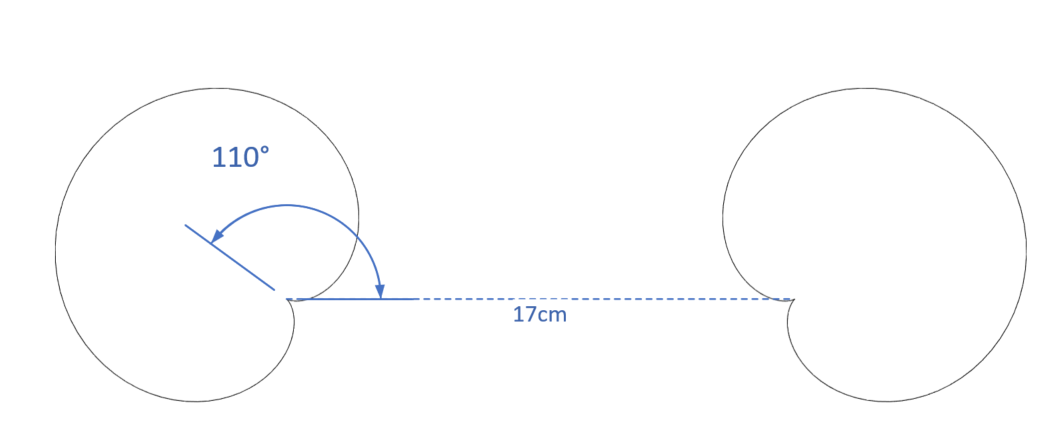 Figure 6.1.-1 The configuration of ORTF stereo microphone Baffled A baffled configuration is a stereo recording technique that utilizes an acoustic baffle to increase the separation between the left and right audio channels. The baffle is typically a physical barrier that is placed between the two microphones. method utilizes a specially designed 30-cm disk covered with foam, with two omni-directional microphones mounted on opposite sides of the disk and angled slightly outward at 20°. The capsules of the two microphones are positioned 16.5 cm apart.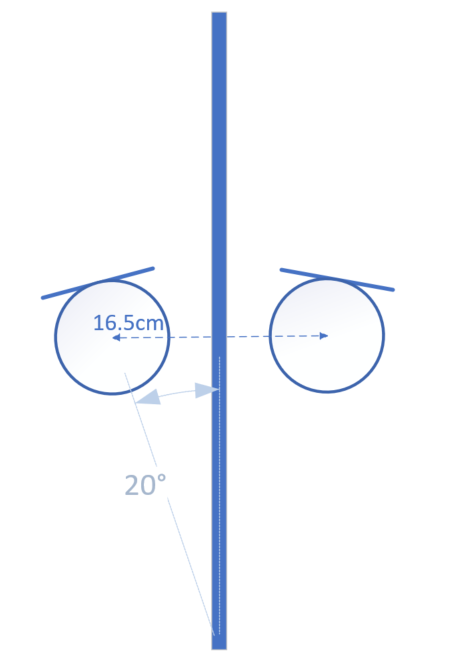 Figure  6.1.- The configuration of OSS stereo microphoneCoincident A coincident stereo microphone consists of two directional microphones placed at an appropriate angle at the smallest-possible spacings. Therefore, sound arrives with equal delay and different level and phase at microphones. X/YX/Y stereo microphone is commonly using two cardioid microphones ranging from 90-135°.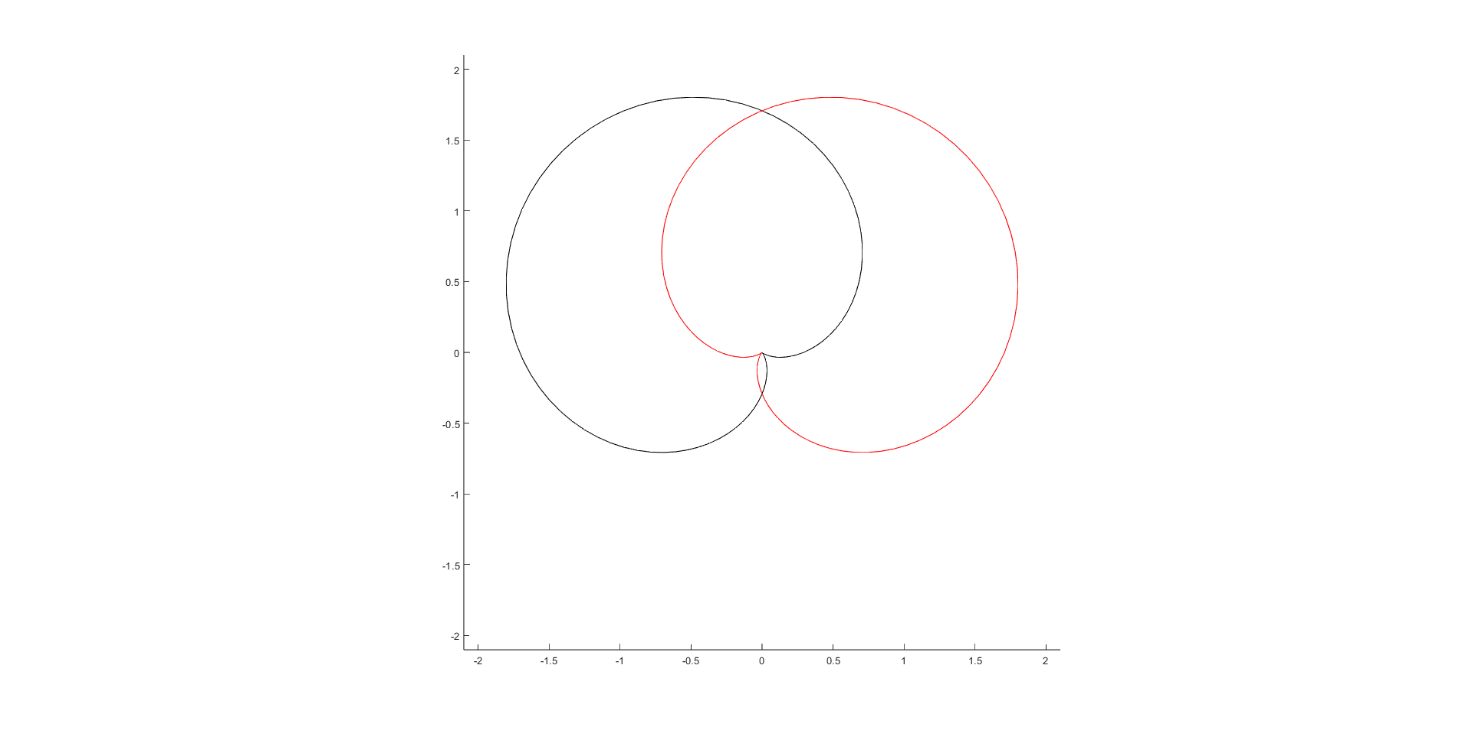 Figure 6.1.- The configuration of X/Y stereo microphoneBlumlein Blumlein stereo microphone consists of two bidirectional (figure-eight) microphones with 90° angle at the same place.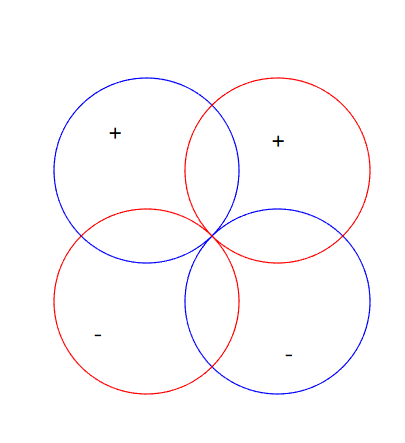 Figure 6.1.- The configuration of Blumlein stereo microphoneM/SM/S (mid-side) stereo microphone using a microphone (usually a cardioid) pointed forward, and a bidirectional (figure-eight) microphone oriented perpendicular to the directional microphone. The figure-eight microphone captures side signal, and the cardioid microphone capture mid signal. Therefore, we can obtain the left and right channel signal through the simple addition and subtraction.In addition, controlling the ratio of the two signals, different angles can be obtained.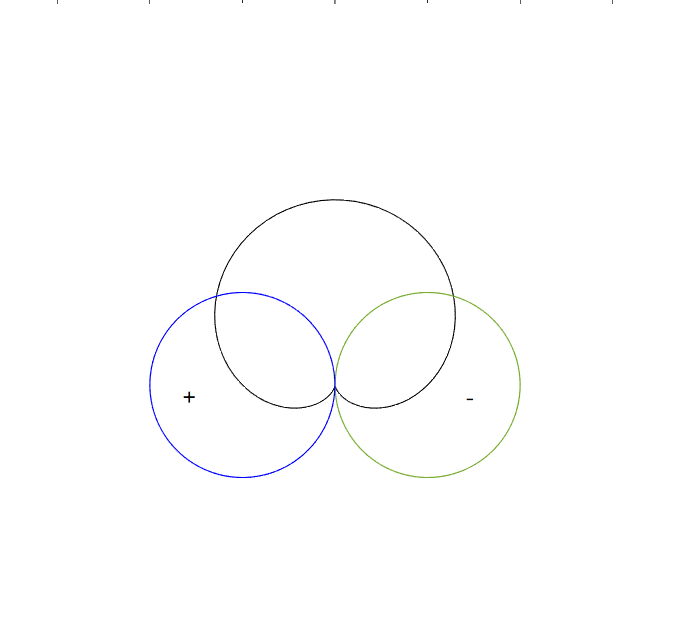 Figure  6.1.-  The configuration of M/S stereo microphoneSpaced The spaced stereo microphone, also known as A/B stereo, is a stereo microphone technique that involves placing two omnidirectional microphones some distance apart from each other. This technique is commonly used with microphone spacings ranging from 0.-1 meter. The spaced stereo microphone technique utilizes the distance between two microphones to create a time difference and level difference between the left and right channels. This is caused by the difference in arrival time of sound waves at each microphone, as well as the absorption of sound by the air between the microphones.NOTE: As most classic spaced configurations involve microphone distances greater than 30cm, which exceeds the size of current mobile phones, this aspect can only be listed for further study.Spatial audio captureSeveral device form factors require spatial audio capture processing that is carefully designed and tuned for the specific multi-microphone array. In practice, a suitable parametric spatial audio capture analysis and processing is often implied for such devices.Binaural capturePrinciple of binaural signal representationThe basic idea behind the binaural recording technique is to capture the two signals that form the input to our hearing. By capture these signals in the ears of a listener, it can retain the both timbre and spatial aspects, even keep the personal feature in binaural. And it can be reproduced accurately though headphones.Editor’s note: number of microphones to be clarified, some processing could apply to get binaural signals from more than two microphonesPossible issues in binaural capture Binaural audio can be defined as follows: “Binaural audio is defined as a two-channel spatial representation of a soundfield as typically captured at the entrance of the ear canals and intended for direct presentation to the left and right ears over headphones”However, the situation is not always so ideal. In most case, it’s hard to place the microphone just at the entrance of ear canals. So, it may be helpful to figure out what will influence binaural capture, therefore we can get better signal under limited conditions.Factors that affect binaural captureThere are many cues that may influence the quality of binaural capture, e.g., interaural time differences, interaural level differences, interaural phase differences and spectral characteristics. The cues are influenced by the listener’s pinnae, head and body.Earbuds usually have transducers blocked at the entrance of ear canals for playback, which occupy the most important location for binaural record and the microphone need to be set a few millimetres outside the entrance of the ear. The surface of earbud may also cause the reflection. It can be seen that the reflection from pinnae capture in microphone will be influenced.Differences between binaural and stereo audioBoth binaural and stereo formats consist of two left and right channels. Several differences are outlined in Table 1.Table 1: Differences between binaural and stereo audioParametric spatial audio capturePrinciple of parametric spatial audio representationSpatial, or immersive, audio representations generally enable reproduction of audio scenes where the listener experience can optimally correspond with the real recorded situations and environments. This means, e.g., that a listener can hear audio sources around them in their original directions relative to the listening position and orientation. Faithful reproduction is generally possible via headphones, including head-tracked binaural rendering, or a loudspeaker setup that provides sufficient spatial capability.Parametric spatial audio describes a spatial sound field according to a parametric representation. In a typical solution, a multi-microphone capture is compressed into a lower number of audio channels and associated spatial parameters. The parameters define the perceptually relevant properties of the sound field (e.g., directional information, how directional or diffuse the sound field is, etc.), while the audio channels define the actual energetic representation of the captured sound field. The analyzed parameters and audio channels can be further utilized for the synthesis of an accurate spatial audio representation in a desired output configuration. For efficient and realistic synthesis, the directional parameters are mapped into perceptual spatial cues, which are further applied for the transport audio channels. To enhance the quality of the reproduction, the parameters can be analysed based on the desired auditory frequency bands.Typical processing flow of the parametric spatial audio capture is illustrated in the Figure 6.2.2.1.1.1.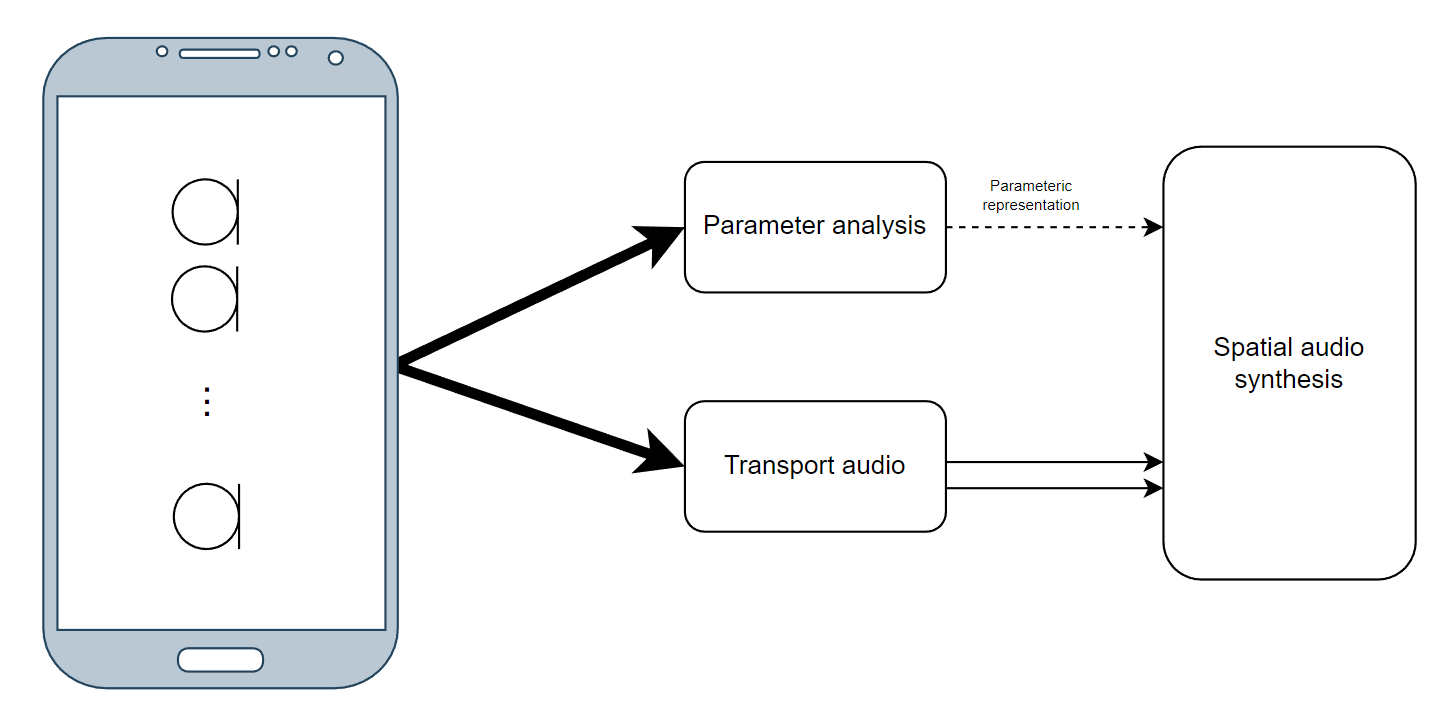 Figure 6.2.2.1.1.1 Overview of parametric spatial audio captureA prominent example of a parametric spatial audio representation is the Metadata-assisted spatial audio (MASA) format defined in 3GPP TS 26.258 [5]. Specifically, MASA comprises one (mono) or two (stereo) transport audio signals and metadata.Characteristics of parametric spatial audio capture and representationParametric spatial audio capture is typically purpose-fit for the device form factor that utilizes it. There can also be different representations, or a specific capture algorithm can utilize only a subset of parameters that another capture algorithm uses. Therefore, two substantially similar devices can have different capture algorithms or at least different tunings.Parametric spatial audio capture and representation typically enables relatively low computational complexity for capture processing and encoding, largely because the number of channels in the representation can be lower than the number of originally captured channels.Factors that affect parametric spatial audio captureMultiple factors may affect the quality and accuracy of the parametric spatial audio capture. A few factors are:•	Dimensions of the capture device (distance and the placement of the microphones)•	Number and the characteristics of the microphones (directivity and frequency response) •	Applied signal processing techniques for the captured multi-microphone signals, e.g., noise suppression and filtering •	Quality of the spatial parameter analysis algorithm and the device specific tuningFurthermore, due to the above factors, the quality and the accuracy of the parametric spatial capture is not necessarily similar for all the capture directions. This is highly dependent, e.g., on the specific device form factor and its microphone placement/spacing.Multi-microphone configurations in parametric spatial audioThe number and the configuration of the microphones can be arbitrary, but in principle the lowest number of microphones for accurate 2D planar representation is typically 2 for 180° (frontal) capture, and 3 for 360° capture. Furthermore, by increasing the number of the microphones, the whole 3D sound field can be captured accurately. Typically, minimum number for microphones in this case is 4.Editor’s note: as opposed to binaural audio, this enables head tracking.The associated direction parameters can be obtained, e.g., by assessing the inter-channel properties of the captured multi-microphone signals. Such properties could be inter-channel time-difference, coherence, and/or level difference. The analysis can be based on suitable frequency bands. Non-parametric spatial audio capturePrinciple of Non-parametric spatial audio representationNon-parametric spatial audio representation is used to provide spatial at a reference point or area using certain number of audio data which have corresponding placements. the key point to the performance of the spatial is to have appropriate audio data based on either standard or non-standard placements. Due to the constraints of the UE device shape, it is very hard to generate the spatial audio representation directly from their embedded acquisition units or even from selected accessory devices. the ordinary solution is to use microphone array to catch raw signals and then do mathematical processing to output the expected results. Example processing flow of the non-parametric spatial audio capture is referring to Figure 6.2.3.1-1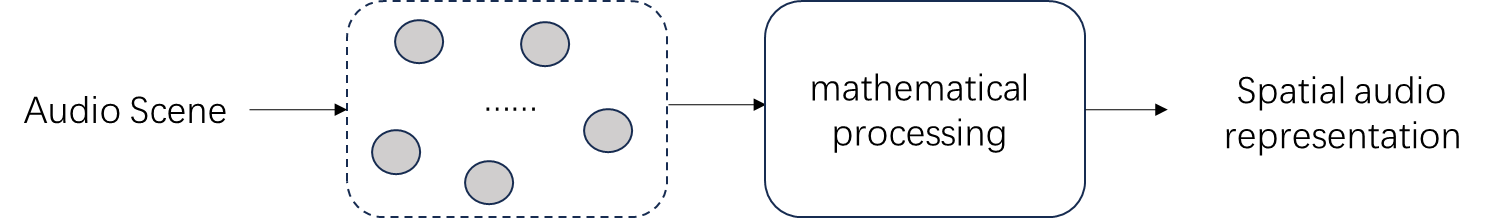 Figure 6.2.3.1-1 Overview of non-parametric spatial audio captureCharacteristics of non-parametric spatial audio capture and representationThe placement of microphones is subject to various restrictions of the end-user devices, the non-parametric spatial audio capture can be used to generate both standard format audio and non-standard format audio. Several standard audio formats listed in IVAS-4 P-doc are surround (5.1 and 7.1), surround + height (5.1+4 and 7.1+4), FOA, HOA2, HOA3, Object-based audio. The standard format audio is a necessary part of the interoperable solution between different kind of end-user devices.Non-parametric spatial audio capture and representation is an important intermediate link joint between originally captured raw signals at sending end and rendered spatial signals at receiving end, it can allocate computational complexity of the end-to-end real-time spatial audio solution into two ends.The accuracy of the non-parametric spatial audio representation can be significantly different because of the corresponding non-parametric spatial audio capture solution, it is necessary to carefully define the minimum performance requirements for the non-parametric spatial audio representation, based on this, higher performance is always pursued with better solutions.Factors that affect non-parametric spatial audio captureIt is the same as parametric spatial audio capture, refer to section 6.2.2.3Microphone configurations in non-parametric spatial audioImmersive audio capture technology by microphones has been developed for decades, however, its corresponding microphone configuration is not fit for current mobile phones.Numerous stereo microphone configurations have been developed to create immersive audio experiences. Several immersive configurations that are compatible with mobile phones are listed here.ORTF configuration6.2.3.4.1.1 ORTF-surroundThe "ORTF-surround" configuration evolves from the ORTF stereo technique, consisting of two back-to-back ORTF stereo setups. It utilizes four super-cardioid microphones arranged in a rectangular formation, with each side measuring 10 cm by 20 cm and forming azimuth angles of 80º and 100º. The output from each microphone is individually routed to the corresponding Left (L), Right (R), Left Surround (LS), and Right Surround (RS) speakers to create an immersive audio experience. Refer to Figure 6.2.3.4.1.1-1.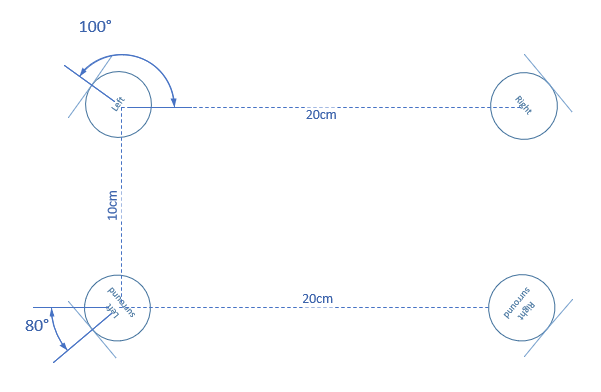 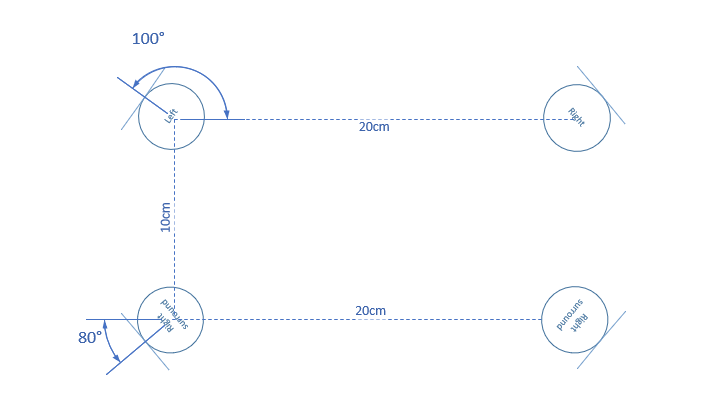 Figure 6.2.3.4.1.1-1 The configuration of ORTF-surround microphone6.2.3.4.1.2 ORTF-3DThe "ORTF-3D" consisting of two "ORTF-surround" configuration, one is placed directly on top of one another with 90º on elevation Angle, Refer to Figure 6.2.3.4.1.2-1.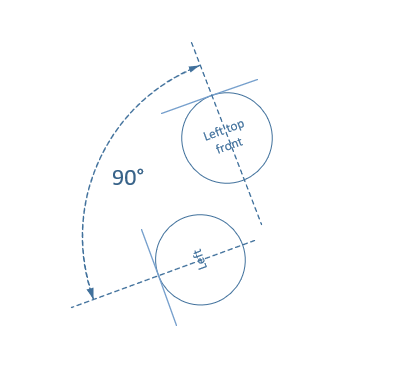 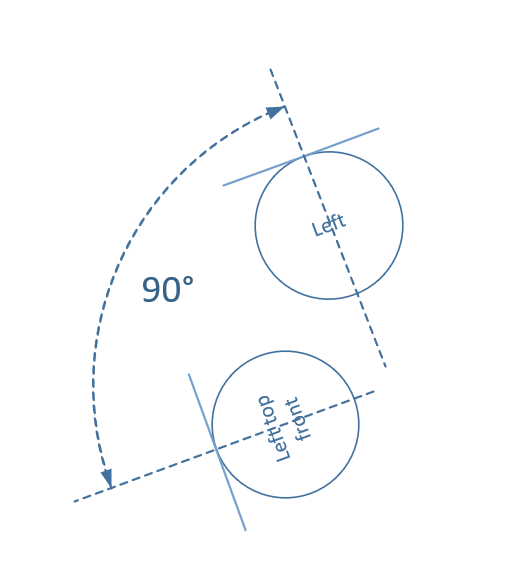 Figure 6.2.3.4.1.2-1 Left view of ORTF-3D microphone front channelsM/S configuration6.2.3.4.2.1 Double-M/SThe "Double-M/S" configuration enhances the traditional M/S configuration by adding an additional rear-facing cardioid microphone. This rear-oriented mic integrates with the existing figure-8 microphone's signal, creating a pair of back-to-back M/S systems that capture a surrounding sound field. And corresponding channel signal can be obtained through the following equation, Refer to Figure 6.2.3.4.2.1-1.: 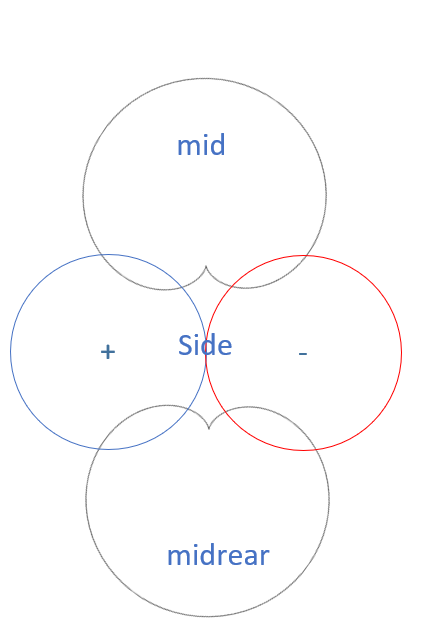 Figure 6.2.3.4.2.1-1 The configuration of Double-M/S microphone6.2.3.4.2.2 M/S-3DBy incorporating a vertically oriented figure-8 microphone as “Z” signal into the "Double-M/S" configuration, the "M/S-3D" setup is capable of capturing the height channel, Refer to Figure 6.2.3.4.2.2-1.: 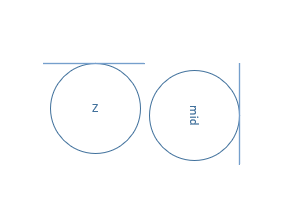 Figure 6.2.3.4.2.2-1 Left view of M/S-3D microphoneIRT-crossAnother well-known configuration is the "IRT Cross," which is an equal segment microphone array. This array can be configured with either four cardioid microphones placed 20 cm apart or four supercardioid microphones spaced 14 cm apart. Refer to Figure 6.2.3.4.3-1.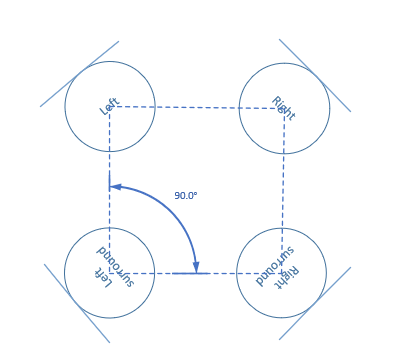 Figure 6.2.3.4.3-1 The configuration of IRT-cross microphone7	Signal processing Editor’s Note	Relevant signal processing content is envisionedIncluding relevant processing for audio format, enhancement solution for immersive, speech enhancement, etc.Relevant characterization of the audio capture performance.AEC7.1.1. Principle of mono audio AECThe aim of AEC is to minimize or eliminate the acoustic echo that occurs during a full-duplex communication from the other side. A case is described as in Figure 1, a speaker uses a sending device with voice communication capability to play an audio clip (red colour waveform signal), the audio clip is sent through the acoustic environment and received by the device's own microphone which generates the echo signal (blue colour waveform signal) for the sending audio clip. If an adaptive filter can be designed so that its output signal is just the opposite of the echo signal, like the green colour waveform signal, then the following step is to superimpose the blue colour waveform signal with the green colour waveform signal, thus the echo signal is eliminated depending on the performance of the adaptative filter.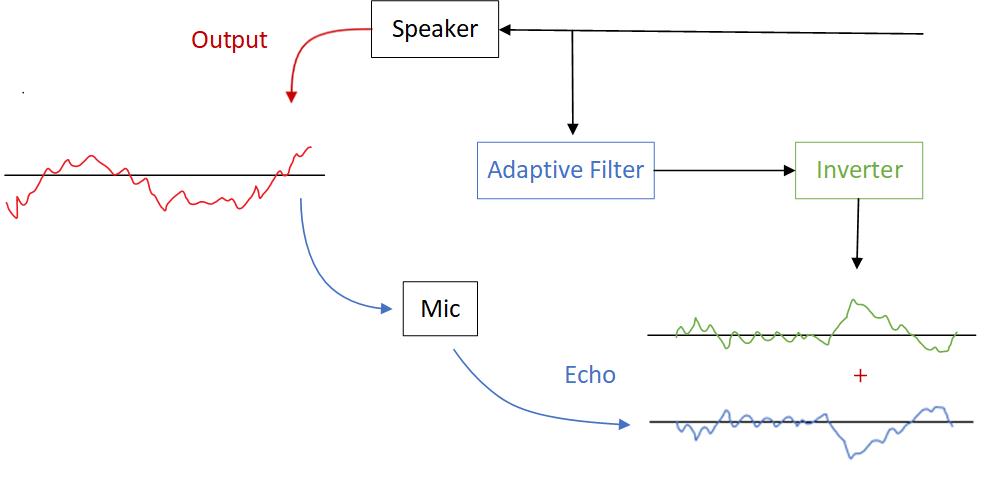 Figure 7.1.1.1: diagram of AECAEC uses adaptive filters to counteract the impact of echoes and reverberations in the input signal, with the goal of a minimizing error. The general algorithm equations are as follows:Where,  is the input signal,  is the desired signal,  is the estimated echo signal,  is the error signal,  is the coefficient of the adaptive filter,  is the step size parameter, and M is the length of the adaptive filter.By minimizing the error and continuously updating the adaptive filter coefficients in an interactive way, the estimated echo signal becomes closer and closer to the desired signal, and finally making the error signal in an acceptable range.7.1.2 Challenges for immersive audio AECFor immersive audio services, the sound is reproduced through multiple speakers while simultaneously using several microphones. When the UE consists of N speakers and M microphones, the number of echo paths generated is the number of speakers multiplied by the number of microphones, i.e., N×M, which is several times the number of echo paths generated by a mono audio communication system. Taking stereo audio as an example, if a stereo audio device uses two speakers and two microphones to create a two-way audio service. In this case, Stereophonic Acoustic Echo Cancellation setup needs to estimate four echo paths. The significant increment in the number of echo paths poses a challenge to the computational complexity of adaptive algorithms. If the mono audio echo cancellation algorithm is directly extended to multi-channel, the algorithm is difficult to converge due to different people, different moments, and different positions of speech, and the adaptive filtering algorithm for mono audio case is not suitable for this situation. Obviously, extending mono audio echo cancellation algorithm directly to multi-channel will result in poor acoustic echo cancellation performance.7.1.3 The current status of the research The core of multi-channel acoustic echo cancellation algorithm is the same as that of single-channel echo cancellation algorithm - adaptive filtering algorithm. However, multi-channel acoustic echo cancellation faces more difficulties than single-channel AEC, the key point is the non-uniqueness of the solution. The strong correlation of multi-channel input signals will result in non-unique solutions when solving for the optimal filter coefficients, and the echo canceller cannot provide a unique echo path solution. The adaptive filter needs to fit a long impulse response to handle the same length of echo, and this larger filter order requires more historical data, leading to increased algorithm complexity and reduced convergence performance. Therefore, researchers currently address the problem of multi-channel acoustic echo cancellation mainly from two aspects: firstly, removing the correlation of input signals without affecting spatial sound perception, solving non-uniqueness; secondly, improving the adaptive algorithm, allowing the adaptive algorithm to have faster convergence speed and lower computational complexity to form multi-channel situations.Editor’s note: should add references 7.1.4 AEC for XXX UETBD8	Example audio capture processing solutionsEditor’s Note	Example solutions can be guidance on usage in conjunction with immersive voice and audio services codecs.Contributions are invited providing at least overview descriptions of the example audio capture solutions, illustrating the signal processing from the raw microphone feeds to the stereo/spatial audio formats.  To identify processing solutions at the capturing end, capturing scenarios are described as follows.Capture Scenario: Telephony CommunicationsCapturing Type: Multi-Microphone Capturing DescriptionSummaryCall was established between Tom and Harry.Tom device has multi-microphone capturing capability and Harry conversing via headphones connected to his communication device. During the conversation with Harry, Tom wishes to share his experience and he changes the orientation of the portable communication device from portrait to landscape.Tom device activates suitable microphone array configuration based on orientation of the device to maintain its intended position and to allow the listener (Harry) feel immersed in the experience sharing, providing a natural and enjoyable listening experience. User Story:Tom planned vacation with his friends, and they are in the Bhutan airport. One of Tom’s friend, Harry who is part of travel had to drop out of the vacation at the last minute. Harry felt devastated as he called Tom to break the news. To lighten up Harry’s mood and ensure she didn’t feel left out, Tom came up with an idea of sharing vacation experience with Harry daily. Tom knew it wasn’t the same as having Harry there in person, but he determined to make Harry feel like a part of the trip, even from afar. As Tom and his rest of the friends are at the observatory deck of the airport, decided to share his experience from day-0 (flights land off - takeoff, airport ambience, picturesque mountains in the backdrop etc.,) to Harry. Tom extends his hand holding his communication device in landscape mode towards the flight landing and takeoff with beautiful mountain view at the background. Harry can now view and listen to the airport observatory deck scene clearly which brought a smile on Harry’s face, as she feels she is part of the scene. As Tom and rest of their friends embarked on their vacation, he stayed true to his promise by giving virtual tour of day’s highlights to Harry. DeviceUE (Smartphone, Tablet), Headphones (Over the ear, on ear, In ear)Pre-condition:Tom’s UE implements multi-microphone capture with activation of relevant microphones.Headphone connected to Harry’s UEFeasibilityAvailability of Multi-microphone capture is getting more common on smartphones.Potential Processing Solutions Analog-Digital Conversion (ADC), Echo Cancellation, Noise Suppression, Automatic Gain Control, activation of suitable microphones based on device orientation.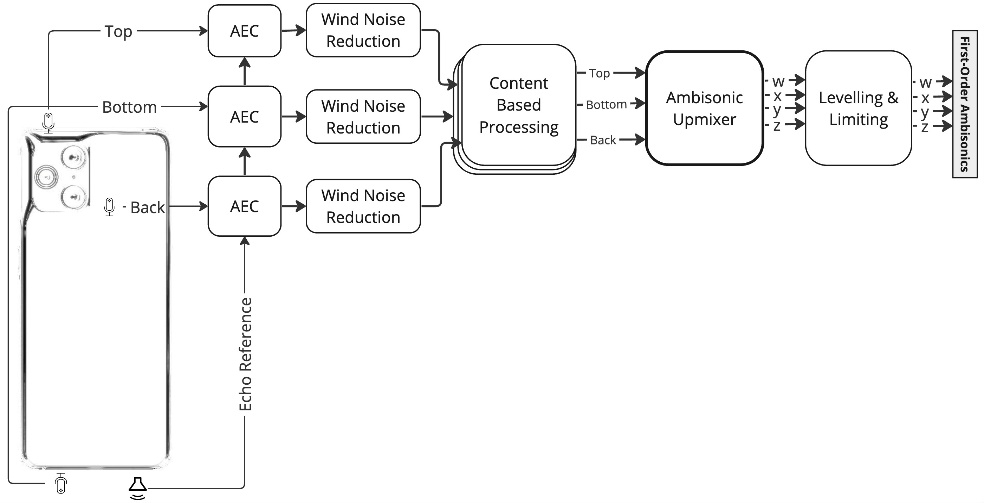 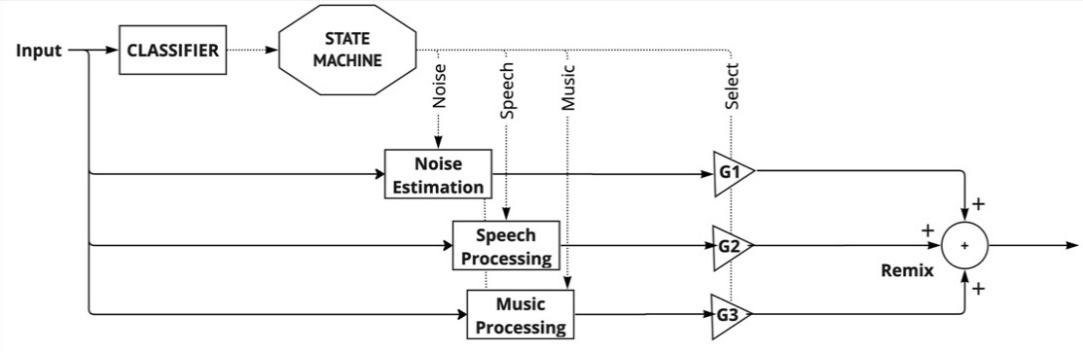 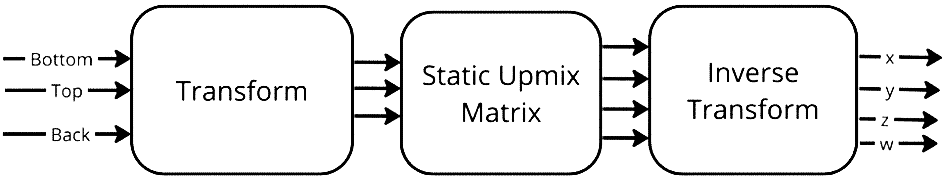 9	Conclusions and RecommendationsEditor’s Note	Provide recommendation on potential work for audio capturing based on the findings in this study.]Editor’s Note: the chapter structures are for further update.Annex A: UE size
[A.1 Mobile phone sizeA.2 Earbud sizeA.3Tablet sizeA.4 Laptop sizeA.5 Watch size Rectangle type:Circular type:A.6  AR glass sizeA.7  Car exterior size
A.8  Car exterior and interior size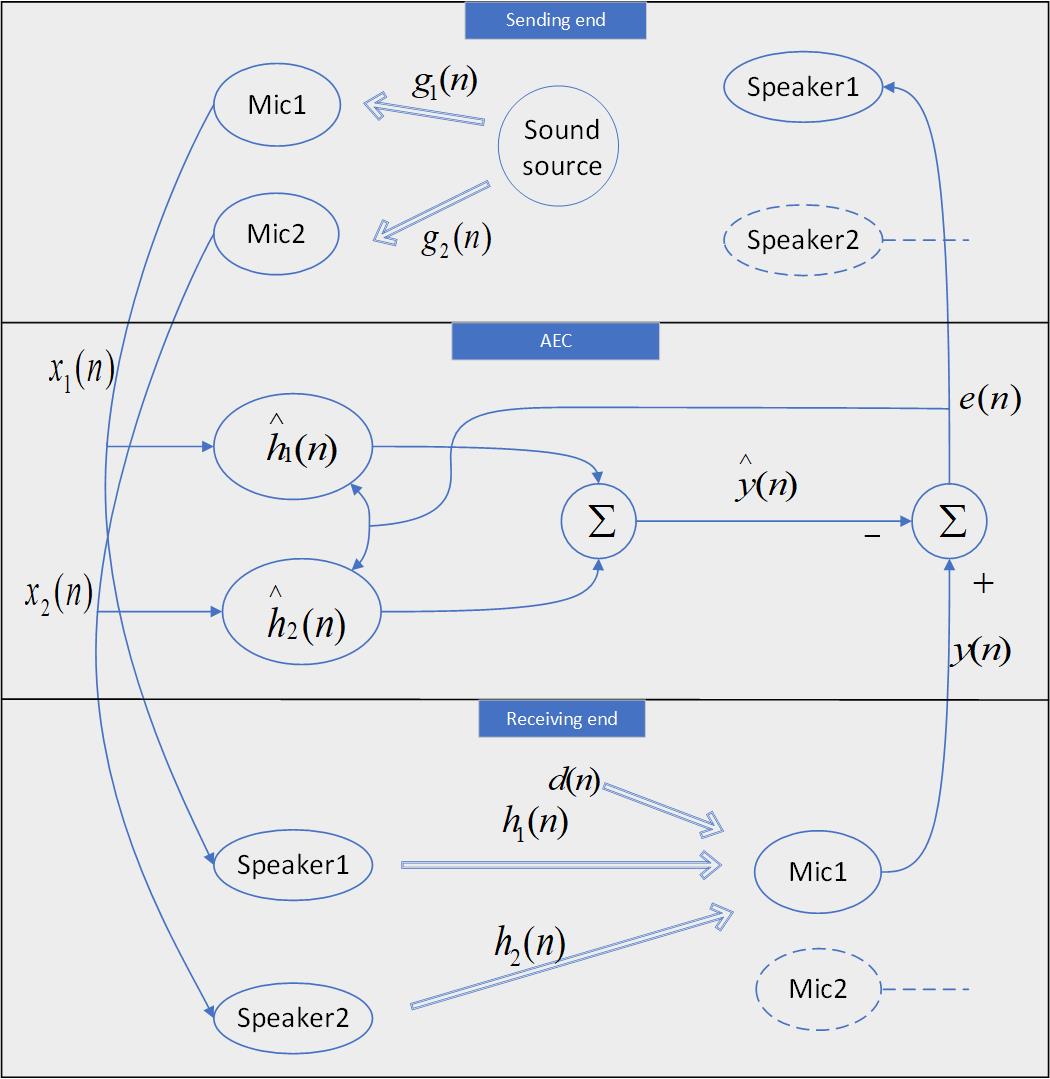 ]Editor’s note: this is basis for further work.Annex <X> (informative):
Change history3GPP TR 26.933 V0..(-)3GPP TR 26.933 V0..(-)Technical ReportTechnical Report3rd Generation Partnership Project;Technical Specification Group SA;	Study on Diverse Audio Capturing system (Release 19)3rd Generation Partnership Project;Technical Specification Group SA;	Study on Diverse Audio Capturing system (Release 19)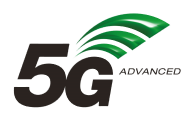 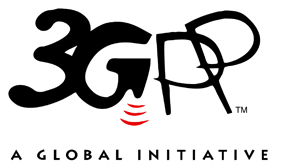 The present document has been developed within the 3rd Generation Partnership Project (3GPP TM) and may be further elaborated for the purposes of 3GPP.
The present document has not been subject to any approval process by the 3GPP Organizational Partners and shall not be implemented.
This Specification is provided for future development work within 3GPP only. The Organizational Partners accept no liability for any use of this Specification.
Specifications and Reports for implementation of the 3GPP TM system should be obtained via the 3GPP Organizational Partners' Publications Offices.The present document has been developed within the 3rd Generation Partnership Project (3GPP TM) and may be further elaborated for the purposes of 3GPP.
The present document has not been subject to any approval process by the 3GPP Organizational Partners and shall not be implemented.
This Specification is provided for future development work within 3GPP only. The Organizational Partners accept no liability for any use of this Specification.
Specifications and Reports for implementation of the 3GPP TM system should be obtained via the 3GPP Organizational Partners' Publications Offices.3GPPPostal address3GPP support office address650 Route des Lucioles - Sophia AntipolisValbonne - FRANCETel.: +33 4 92 94 42 00 Fax: +33 4 93 65 47 16Internethttp://www.3gpp.orgCopyright NotificationNo part may be reproduced except as authorized by written permission.
The copyright and the foregoing restriction extend to reproduction in all media.© 2022, 3GPP Organizational Partners (ARIB, ATIS, CCSA, ETSI, TSDSI, TTA, TTC).All rights reserved.UMTS™ is a Trade Mark of ETSI registered for the benefit of its members3GPP™ is a Trade Mark of ETSI registered for the benefit of its Members and of the 3GPP Organizational Partners
LTE™ is a Trade Mark of ETSI registered for the benefit of its Members and of the 3GPP Organizational PartnersGSM® and the GSM logo are registered and owned by the GSM AssociationFormatDistance between left and right channelsSpatial cuesSuggest playbackRelationship between interaural differences and interchannel differencesSound imageBinaural renderringStereo0 to few meters Interaural time differences and interaural level differences,Headphone Interaural differences equal to interchannel differences. -90° to 90 ° (see NOTE)AllowedStereo0 to few meters Interaural time differences and interaural level differences,LoudspeakerInteraural differences equal to interchannel differences plus differences caused by propagation from speakers to earsBetween left and right loudspeakersNot allowedBinauralEqual to distance between ears Interaural time differences, interaural level differences, interaural phase differences and spectral characteristics HeadphoneInteraural differences equal to interchannel differences. All directions.Not allowedNOTE: When stereo audio playback on headphones is processed with binaural rendering, the sound image transforms to be positioned between left and right virtual loudspeakers.NOTE: When stereo audio playback on headphones is processed with binaural rendering, the sound image transforms to be positioned between left and right virtual loudspeakers.NOTE: When stereo audio playback on headphones is processed with binaural rendering, the sound image transforms to be positioned between left and right virtual loudspeakers.NOTE: When stereo audio playback on headphones is processed with binaural rendering, the sound image transforms to be positioned between left and right virtual loudspeakers.NOTE: When stereo audio playback on headphones is processed with binaural rendering, the sound image transforms to be positioned between left and right virtual loudspeakers.NOTE: When stereo audio playback on headphones is processed with binaural rendering, the sound image transforms to be positioned between left and right virtual loudspeakers.NOTE: When stereo audio playback on headphones is processed with binaural rendering, the sound image transforms to be positioned between left and right virtual loudspeakers.ModelDate (MMM-YY)Length(mm)Width(mm)Depth(mm)1Mar-23146.771.57.82Mar-23160.878.17.83Mar-23162.976.78.774Mar-23162.976.78.775Dec-22164.0774.539.346Dec-22164.3575.299.77Sep-22162.175.58.58Sep-22162.175.59.929Apr-22168.7880.318.3710Apr-22163.773.98.511Mar-22163.773.98.512Mar-22160.372.68.713Sep-21146.771.57.6514Sep-21163.6749.115May-21163.6748.2616Mar-21163.6748.717Mar-21163.6748.2618Oct-20146.771.57.419Oct-20162.975.59.120Apr-20158.272.68.9521Dec-19160.374.37.9622Sep-19150.975.78.323Apr-19156.674.3924Sep-18143.670.97.725Sep-18157.6874.067.4726Jun-18157.9174.277.4827Apr-18149.170.87.6528Mar-18155.175.27.429Oct-17143.670.97.730Oct-17150.577.88.231Sep-17138.467.37.332Sep-17165.3280.097.4533Jun-17142.268.98.934Nov-16150.577.88.235Oct-1615374.36.5836Sep-16138.367.17.137May-16146.872.67.538Nov-15157.180.67.939Oct-15151.376.38.1540Aug-15141.671.27.841Jun-15143.271.98.542May-15147.973.456.4443Apr-15144.971.96.444Oct-14158.177.87.145Sep-14138.1676.946Jul-14139.669.77.547Jul-14139.268.58.948Mar-14152.6759.249Sep-13123.858.67.650Sep-12123.858.67.6ModelLength(mm)Width(mm)Depth(mm)135.818.917.7235.918.517335.320.723.3427.521.0524.4531.9721.1323.1863322.4421.817‎28.4 21.323.48403024928.4521.3423.371043.617.823.2112629.621.71229.121.823.71338.120.6201433.6617.8318.131529.121.823.71641.520.417.81741.418.516.81837.523.9211930.923.921.72040.516.5182130.7918.2619.21223317.418.42333.221.924.92438.8218.616.812530.920.923.52630.524.321.62741.823.719.82820.91721.12921.619.918.73033.921.919.73130.0816.5518.213230.223.822.23320.518.515343019243528.219.618.83622.223.316.637232015ModelLength(mm)Width(mm)Depth(mm)1280.6214.96.42248.6179.573195.4134.86.34247.6178.56.15289.1196.15.56261.89178.176.47246.9156.77.858260.88176.826.859253.8165.36.310326.4208.65.511253.8165.36.312246.8161.96.913291.71191.126.4914267.3167.46.915252.1163.647.3516277178.956.9917253.95165.186.5118245.08154.846.9419252.2163.86.9920259.731766.6721266.03191.66.59ModelLength(mm)Width(mm)Depth(mm)1363.4260.2522231222115.993369259.423.54321.9213.919.95296.68213.515.656356.98288.7325.657286.5184.77.998313.8229.816.79354.9251.922.4510296.2216.510.911340.4237.611.512312.6221.215.513356247.720.214315.6222.514.915364.81289.9818.516410.3319.926.717296.5205.512182941978.9519305.7199.812.920359.5238.315.9ModelLength(mm)Width(mm)Depth(mm)1453810.72494414.43403410.745345.714.75524114.55650.9642.414.975744.514ModelDiameter(mm)Depth(mm)146.510.9248.51334613ModelLength(mm)Width(mm)Depth(mm)1167173522179159483152.515954.7417514644515914852629020057ModelLength(mm)Width(mm)Depth(mm)1502019451760247701930162534480197016014509919891750548801896145064720208914427502119871478852181998180094458184116321046781806147411532019451488ModelExteriorExteriorExteriorInteriorInteriorInteriorInteriorInteriorInteriorInteriorInteriorModelLength
(mm)Width
(mm)Height
 (mm)Head room
front(mm)Head room
rear(mm)Leg room
front(mm)Leg room
rear(mm)Hip room
front (mm)Hip room
rear(mm)Shoulder room  front(mm)Shoulder room  rear(mm)14648.21838.961689.11043.941099.821054.1977.91374.141419.861450.341419.8624495.81739.91460.51003.3922.021130.3787.41292.861272.541348.741361.443475019211624104110011063102913671286143213724502119871431100896810779011393127814841399Change historyChange historyChange historyChange historyChange historyChange historyChange historyChange historyDateMeetingTDocCRRevCatSubject/CommentNew version2023-02SA4#122S4-230317Initial versionV0.0.12023-04SA4#123-eS4-230551Updated version based on SA4-post 122 24,March ,2023V0.0.22023-04SA4#123-eS4-230646Update style and include agreed content in S4-230522 and S4-230523V0.0.32023-05SA4#124S4-230971Binaural capture on UE (from S4- 230881) and some online updates in addition0.1.02023-07SA4#124-PostS4aA230088Update contents in scope section0.1.12023-08SA4#125S4-231347Integrate content  based on S4aA230088 during SA4-e (AH) Audio SWG post 124 31 July 2023. 0.1.22023-08SA4#125S4-231496Integrate agreed contents of stereo capture principal from S4-2314600.2.02023-11SA4#126S4-231775Integrate agreed content from S4aA230109 and S4aA2301110.2.12023-11SA4#126S4-231944Integrate agreed contents from S4-231661, S4-231717 and S4-2318500.3.0